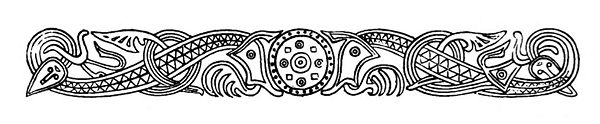 Fåfnebladet mars 2022Sortera dina hushållssopor innan du slänger i sopkärlen. När du slänger kartonger ska dessa vikas ihop och ställas i sopkärlet. Föreningen har två sophus, om det är fullt i ett av dem välj då det andra.Föreningen kommer att hyra in två containrar och ställer en på varje gård under våren. Passa på och rensa och släng. Datum för detta kommer inom kort. Flera har anmält sig till gruppen för biologiskt mångfald, och första mötet är i styrelserummet på Bredmansgatan 9A den 7 mars kl. 19.00. Om du är intresserad och vill delta kom gärna förbi.OVK kommer att slutföras under våren (pga pandemin har det tagit längre tid), de åtgärder som skickades ut till de bostadsrätträtter som fick en anmärkning behöver nu se över dessa och se till att de blir åtgärdade så snart som möjligt.Vänligen Styrelsen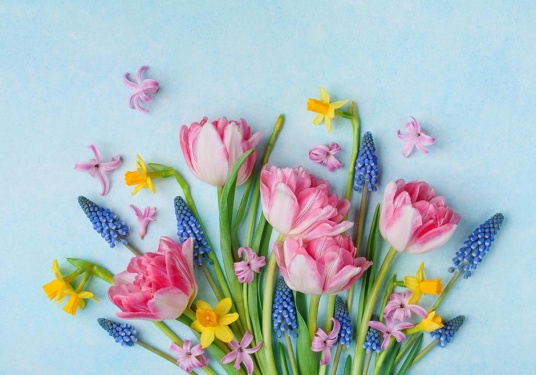 